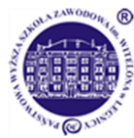                  PAŃSTWOWA WYŻSZA SZKOŁA ZAWODOWA                 im. WITELONA  w LEGNICY                  ul. Sejmowa 5A, 59-220 LegnicaImię i nazwisko studenta:     .......................................................................................             Nr albumu: …………Nazwa i adres placówki:     ..........................................................................................................................Termin realizacji praktyki:  ……………………………………………………………………………..Uwagi opiekuna praktyki:  ……………………………………………………………………………………………………..…………………………………………………………………………................................................................................*Liczymy średnią tylko wówczas, gdy student otrzyma pozytywne oceny z zakładanych efektów we wszystkich kategoriach. W przypadku otrzymania oceny niedostatecznej z zakładanych efektów w kategorii wiedza lub/i umiejętności lub/i kompetencje społeczne student nie zalicza praktyki.Skala ocen: 5 (bdb); 4,5 (db plus); 4 (db); 3,5 (dst plus); 3 (dst);  2 (ndst).…………….   ……......................................                             ………...…………………………..…………(data)                     pieczątka zakładu pracy                                                podpis i pieczęć zakładowego opiekuna praktyki                                                               PAŃSTWOWA WYŻSZA SZKOŁA ZAWODOWA im. WITELONA W LEGNICYul. Sejmowa 5a, 59-220 Legnica, tel. 76 723 22 21WERYFIKACJA ZAKŁADANYCH EFEKTÓW UCZENIA SIĘ(Wypełnia opiekun praktyki z Uczelni)Po dokonaniu analizy zgodności celów praktyki, założonych efektów  
i wykonywanych czynności w zakładzie pracy stwierdzam, że: student osiągnął wszystkie wymagane efekty kształcenia.Do analizy wykorzystano także dodatkowe warunki wskazane do zaliczenia praktyki:* rozmowę ze studentem, rozmowę z opiekunem praktyk w placówce/instytucji, dziennik praktyk, inne formy(wpisać jakie):  …………………………………………………………………………………………………………………………………………………………………………………………………………Data……………………………………………..Ocena ogólna z praktyki: .............................................................................Opiekun praktyki z Uczelni: …………………………………………………                                                                             (podpis i pieczątka)*właściwe podkreślićOPINIA Z PRZEBIEGU PRAKTYKI – SAMOOCENA STUDENTA(WYPEŁNIA STUDENT)Imię i nazwisko studenta: ................................................................................ Nr albumu: ………….Nazwa i adres placówki: …………………………………………………………………………………Moduł:…………………………………………………………………………………………………….Kierunek studiów: ……………………………………………………………………………………….Termin realizacji praktyki: ………………………………………………………………………………1. W czasie odbywania praktyki nauczyłam/em się: a) w zakresie wiedzy: …………………………………………………………………………………………………................………………………………………………………………………………………………………………………………………………………………………………………………………………................b) w zakresie umiejętności: …………………………………………………………………………………………………................………………………………………………………………………………………………………………………………………………………………………………………………………………................c) w aspekcie cech osobistych, motywacji do działania itp.: …………………………………………………………………………………………………................………………………………………………………………………………………………………………………………………………………………………………………………………………................d) inne: …………………………………………………………………………………………………................……………………………………………………………………………………………………………2. Samoocena postawy studenta: Proszę dokonać samooceny swojej postawy jako praktykanta w skali 0 – 2 w zakresie poniższych elementów, gdzie 2 oznacza najwyższą wartość. a) punktualność                					0      1      2  b) kultura słowa                						0      1      2c) rzetelne podejście do obowiązków związanych z praktyką        	0      1      2     d) umiejętność nawiązania kontaktu z pacjentem 			0      1      2e) relacje z opiekunem praktyki 					0      1      2Podpis studenta: …………………………………………………….	KARTA PRZEBIEGU PRAKTYKIKierunek: ZDROWIE PUBLICZNESTUDIA DRUGIEGO STOPNIAStudia stacjonarne,  rok 1Moduł: Praktyka zawodowa – WDROŻENIOWA  Rok akademicki 2020/2021   Semestr: 1    Liczba godzin praktyki: 30EfektPotwierdzenie uzyskanych efektów uczenia się:Odniesienie do efektów kierunkowych Ocena(2 – 5)Podpiswiedzawiedza1Student zna pojęcia związane z podmiotami leczniczymi.EU12Student zna sposoby ustalania norm czasu pracy w podmiotach leczniczych.EU2umiejętnościumiejętności4Student potrafi prowadzić dokumentację związaną z zarządzaniem podmiotem leczniczym.EU35Student potrafi wdrażać metody wartościowania stanowisk pracy i motywowania pracowników.EU4kompetencje społecznekompetencje społeczne8Student potrafi komunikować się z pacjentem oraz współpracownikami.EU5Ocena końcowa (średnia ocen za efekty uczenia się )*Ocena końcowa (średnia ocen za efekty uczenia się )*